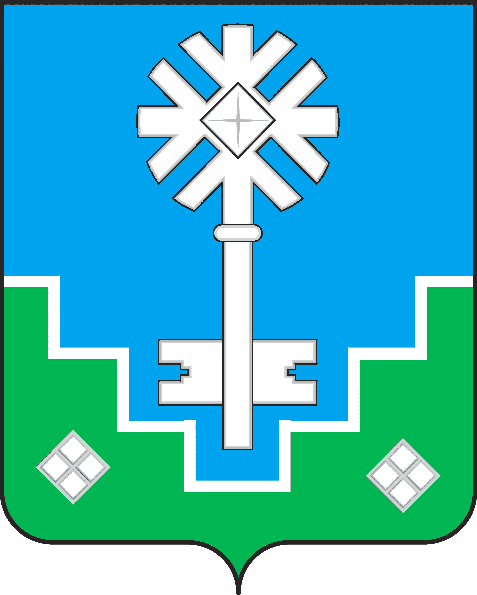 МУНИЦИПАЛЬНОЕ ОБРАЗОВАНИЕ «ГОРОД МИРНЫЙ»МИРНИНСКОГО РАЙОНА РЕСПУБЛИКИ САХА (ЯКУТИЯ)ГОРОДСКОЙ СОВЕТСАХА РЕСПУБЛИКАТЫН МИИРИНЭЙ ОРОЙУОНУН«МИИРИНЭЙ КУОРАТ» МУНИЦИПАЛЬНАЙ ТЭРИЛЛИИКУОРАТ СЭБИЭТЭРЕШЕНИЕБЫҺААРЫЫ												проект________________                                                                                        № IV – О внесении изменений в Устав муниципального образования «Город Мирный» Мирнинского района Республики Саха (Якутия)В соответствии с Федеральным законом от 20.07.2020 № 236-ФЗ "О внесении изменений в Федеральный закон «Об общих принципах организации местного самоуправления в Российской Федерации», руководствуясь частью 1 статьи 24 и статьи 45 Устава муниципального образования «Город Мирный» Мирнинского района Республики Саха (Якутия), городской Совет решил:Внести следующие изменения в Устав муниципального образования «Город Мирный» Мирнинского района Республики Саха (Якутия), принятый решением городского Совета 26.09.2007 № 21-1 («Мирнинский муниципальный вестник» 05.12.2007 № 1 (14)):1.1. Дополнить статьей 13.1 следующего содержания:«Статья 13.1. Инициативные проекты1. В целях реализации мероприятий, имеющих приоритетное значение для жителей муниципального образования или его части, по решению вопросов местного значения или иных вопросов, право решения которых предоставлено органам местного самоуправления, в городскую Администрацию может быть внесен инициативный проект в соответствии со статьей 26.1 Федерального закона от 06.10.2003 № 131-ФЗ «Об общих принципах организации местного самоуправления в Российской Федерации». Порядок определения части территории муниципального образования, на которой могут реализовываться инициативные проекты, устанавливается нормативным правовым актом городского Совета.2. С инициативой о внесении инициативного проекта вправе выступить инициативная группа численностью не менее десяти граждан, достигших шестнадцатилетнего возраста и проживающих на территории соответствующего муниципального образования, органы территориального общественного самоуправления (далее - инициаторы проекта). Минимальная численность инициативной группы может быть уменьшена нормативным правовым актом городского Совета. Право выступить инициатором проекта в соответствии с нормативным правовым актом городского Совета может быть предоставлено также иным лицам, осуществляющим деятельность на территории соответствующего муниципального образования.3. Порядок выдвижения, внесения, обсуждения, рассмотрения инициативных проектов, а также проведения их конкурсного отбора устанавливается городским Советом.4. В отношении инициативных проектов, выдвигаемых для получения финансовой поддержки за счет межбюджетных трансфертов из бюджета Республики Саха (Якутия), требования к составу сведений, которые должны содержать инициативные проекты, порядок рассмотрения инициативных проектов, в том числе основания для отказа в их поддержке, порядок и критерии конкурсного отбора таких инициативных проектов устанавливаются в соответствии с законом и (или) иным нормативным правовым актом Республики Саха (Якутия). В этом случае требования частей 3, 6, 7, 8, 9, 11 и 12 статьи 26.1 Федерального закона от 06.10.2003 № 131-ФЗ «Об общих принципах организации местного самоуправления в Российской Федерации» не применяются.5. Проведение конкурсного отбора инициативных проектов возлагается на коллегиальный орган (комиссию), порядок формирования и деятельности которого определяется нормативным правовым актом городского Совета. Состав коллегиального органа (комиссии) формируется городской Администрацией. При этом половина от общего числа членов коллегиального органа (комиссии) должна быть назначена на основе предложений городского Совета. Инициаторам проекта и их представителям при проведении конкурсного отбора должна обеспечиваться возможность участия в рассмотрении коллегиальным органом (комиссией) инициативных проектов и изложения своих позиций по ним.».1.2. В статье 14 «Территориальное общественное самоуправление»:1.2.1. Часть 8 дополнить пунктом 7 следующего содержания:«7) обсуждение инициативного проекта и принятие решения по вопросу о его одобрении.».1.2.1. Дополнить частью 9.1 следующего содержания:«9.1. Органы территориального общественного самоуправления могут выдвигать инициативный проект в качестве инициаторов проекта.».1.3. В статье 16 «Собрание граждан»:1.3.1. Часть 1 после слов «и должностных лиц местного самоуправления,» дополнить словами «обсуждения вопросов внесения инициативных проектов и их рассмотрения,».1.3.2. Часть 2 дополнить абзацем следующего содержания:«В собрании граждан по вопросам внесения инициативных проектов и их рассмотрения вправе принимать участие жители соответствующей территории, достигшие шестнадцатилетнего возраста. Порядок назначения и проведения собрания граждан в целях рассмотрения и обсуждения вопросов внесения инициативных проектов определяется нормативным правовым актом городского Совета.».1.4. В статье 18 «Опрос граждан»:1.4.1. Часть 2 дополнить предложением следующего содержания: «В опросе граждан по вопросу выявления мнения граждан о поддержке инициативного проекта вправе участвовать жители муниципального образования или его части, в которых предлагается реализовать инициативный проект, достигшие шестнадцатилетнего возраста.».1.4.2. Часть 3 дополнить пунктом 3 следующего содержания:«3) жителей муниципального образования или его части, в которых предлагается реализовать инициативный проект, достигших шестнадцатилетнего возраста, - для выявления мнения граждан о поддержке данного инициативного проекта.».1.4.3. Пункт 1 части 7 дополнить словами «или жителей муниципального образования».1.5. Дополнить статьей 64.1 следующего содержания:«64.1 Финансовое и иное обеспечение реализации инициативных проектов1. Источником финансового обеспечения реализации инициативных проектов, предусмотренных статьей 13.1 настоящего Устава, являются предусмотренные решением о местном бюджете бюджетные ассигнования на реализацию инициативных проектов, формируемые в том числе с учетом объемов инициативных платежей и (или) межбюджетных трансфертов из бюджета Республики Саха (Якутия), предоставленных в целях финансового обеспечения соответствующих расходных обязательств муниципального образования.2. Под инициативными платежами понимаются денежные средства граждан, индивидуальных предпринимателей и образованных в соответствии с законодательством Российской Федерации юридических лиц, уплачиваемые на добровольной основе и зачисляемые в соответствии с Бюджетным кодексом Российской Федерации в местный бюджет в целях реализации конкретных инициативных проектов.3. В случае, если инициативный проект не был реализован, инициативные платежи подлежат возврату лицам (в том числе организациям), осуществившим их перечисление в местный бюджет. В случае образования по итогам реализации инициативного проекта остатка инициативных платежей, не использованных в целях реализации инициативного проекта, указанные платежи подлежат возврату лицам (в том числе организациям), осуществившим их перечисление в местный бюджет.Порядок расчета и возврата сумм инициативных платежей, подлежащих возврату лицам (в том числе организациям), осуществившим их перечисление в местный бюджет, определяется нормативным правовым актом городского Совета.4. Реализация инициативных проектов может обеспечиваться также в форме добровольного имущественного и (или) трудового участия заинтересованных лиц.».2. Главе города К.Н. Антонову: 2.1. В соответствии со статьей 3 Федерального закона от 21.07.2005 № 97-ФЗ «О государственной регистрации уставов муниципальных образований» направить настоящее Решение в течении 15 дней с момента принятия в Управление Министерства юстиции Российской Федерации по Республике Саха (Якутия);2.2. Обеспечить в установленном порядке официальное опубликование настоящего решения после его регистрации в Управлении Министерства юстиции Российской Федерации по Республике Саха (Якутия);2.3. Направить сведения о дате и об источнике официального опубликования настоящего решения в течении 10 дней с момента его опубликования в Управление Министерства юстиции Российской Федерации по Республике Саха (Якутия);2.4. Направить в установленном порядке настоящее Решение и сведения о дате и об источнике его официального опубликования в Департамент по вопросам местного самоуправления Администрации Главы Республики Саха (Якутия) и Правительства Республики Саха (Якутия) для внесения его в Регистр муниципальных правовых актов Республики Саха (Якутия).3. Контроль исполнения настоящего решения возложить на комиссию по местному самоуправлению, законности и Регламенту (В.А. Белов).Председатель городского Совета ________________  О.В. Путинцева       Глава города         _______________  К.Н. Антонов